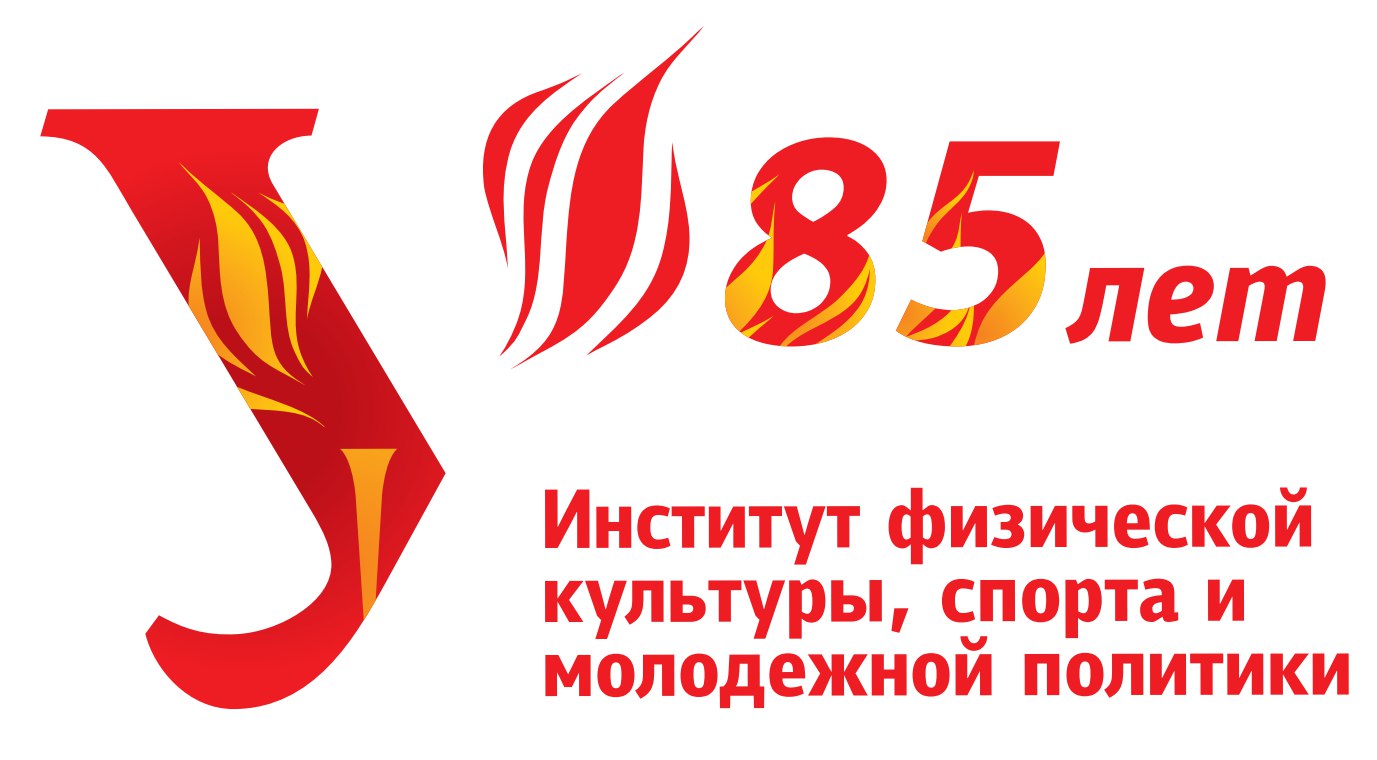 Федеральное государственное автономное образовательное учреждение 
высшего образования 
«Уральский федеральный университет имени первого Президента России Б.Н. Ельцина» ИНФОРМАЦИОННОЕ ПИСЬМОУральский федеральный университет имени первого Президента России Б.Н. Ельцина сообщает о проведении 5-10 декабря 2017 года Всероссийской заочной научно-практической конференции с международным участием «ЗДОРОВЬЕ, ФИЗИЧЕСКАЯ КУЛЬТУРА И СПОРТ В ВЫСШЕЙ ШКОЛЕ: ОПЫТ, ПРОБЛЕМЫ И ПЕРСПЕКТИВЫ»,посвященной 85-летию Института физической культуры, спорта и молодежной политикиЦелью проведения конференции является широкое привлечение представителей науки и практики к поиску эффективных решений в области валеологии, физической культуры и спорта, установление научных связей между учеными, обмен научными и практическими достижениями, обсуждение возможностей внедрения результатов исследований в реальную практику.Для участия в конференции приглашаются специалисты в области физической культуры и спорта: тренеры, инструкторы по физической культуре, специалисты профессиональных студенческих сборных и команд по видам спорта, преподаватели высшего профессионального образования, научные работники, студенты, аспиранты и докторанты; представители органов государственной власти и местного самоуправления; представители общественных организаций и объединений, осуществляющих свою деятельность в сфере физической культуры и спорта.Направления конференцииСекция «Теория и методология физической культуры и спорта»Исторические аспекты физической культуры и спортаНаучные спортивные школы, исследовательские группы и лабораторииСпортивная психологияСпортивная педагогикаСпортивное право: опыт и проблемы законотворчества и правопримененияСпортивная экология – новое научное направлениеСоциология физической культуры и спортаПроектная деятельность в спортеСекция «Валеология – тренд государственной политики» Валеология: методология и методика изучения здоровья населенияОпыт и перспективы внедрения физкультурно-спортивного комплекса «Готов к труду и обороне»: региональные аспектыЗдоровый образ жизни – инструмент государственной молодежной политикиФизическая культура и спорт в профессиональной карьере молодежиМассовый спорт в постиндустриальном обществеДворовые и экстремальные виды спорта как форма досугаВзаимодействие власти и общества в физкультурно-спортивной сфереСекция «Физическая культура как учебная дисциплина и образ жизни»Физическая культура для студентов: теория и практика преподавания Инклюзивное образование в физической культуреСпортивные клубы вузов – драйвер культуры ЗОЖИнновационные подходы в области оздоровительной и адаптивной физической культурыФитнес: новая городская субкультураСпортивная экологияОбеспечение безопасности в физкультурно-спортивной деятельностиСекция «Современные технологии спортивной подготовки»Спорт высших достижений в высшей школеСовременные технологии физического воспитания различных социальных группПрикладные виды спорта: проблемы и перспективыСпортивная реабилитация как социальная проблемаПроблемы восстановительной медицины в физической культуре и спортеСпортивно-оздоровительный сервисСекция «Физическая культура и спорт – сфера международного взаимодействия»Крупные спортивные мероприятия – драйвер социального развития территорийСервис в индустрии спортаСпортивная реклама как социокультурный феноменИнформационные технологии в физической культуре и спортеОрганизация коммуникаций в спортеМаркетинг физической культуры и спортаМенеджмент и экономика в сфере физической культуры и спортаСекция «Кадровое обеспечение физкультурно-спортивной деятельности»Особенности подготовки спортивного резерва: теория и методика тренировочного процесса спортсменов различной квалификацииПроблемы управления в сфере физической культуры и спортаСпортивное волонтерство: взаимодействие личности, общества и государстваКадровое обеспечение спортивных мегасобытий.Рабочий язык конференции – русский, английский. Форма участия в конференции:заочная – публикация материалов. Прием заявок: 30 сентября – 01 декабря 2017 г.По итогам конференции в первом квартале 2018 г. будет издан электронный сборник материалов конференции (ISBN, DOI). Сборник будет размещен в электронном архиве УрФУ (http://elar.urfu.ru/handle/10995/3962) и включен в наукометрическую базу РИНЦ.Организационный взнос включает:– рецензирование и проверка оригинальности;– редакционно-издательские расходы;– библиотечно-сервисное сопровождение публикации (присвоение кодов международных классификаторов, постатейное размещение в электронных архивах и библиотеках);– рассылка сборника авторам по электронной почте.Организационный взнос (российский рубль – ₽)Реквизиты для перечисления оргвзноса в рублях:ИНН/КПП: 6660003190/667001001. Расчетный счет: 40503810213800000001. Банк: ОАО «СКБ-Банк» г. Екатеринбург. Корреспондентский счет: 30101810800000000756. БИК: 046577756 ОКВЭД: 80.30.1. Получатель платежа: ИНН 6660003190 ФГАОУ ВО «УрФУ имени первого Президента России Б.Н. Ельцина», ОКПО 02069208, ОКАТО 65401000000, ОКФС 12, ОКОПФ 73.Назначение платежа: Лицевой счет: 90. Оргвзнос за участие в конференции «Здоровье, физическая культура и спорт в высшей школе»Организационный взнос (доллар США – $)Реквизиты для перечисления оргвзноса в долларах США:SKB-BANK, Ekaterinburg SWIFT Code: SKBE RU 4EFor: Federal State Autonomous Educational Institution of Higher Education «Ural Federal University named after the First President of Russia B.N. Yeltsin» (or Yeltsin UrFU, or UrFU or Ural Federal University)Account No. 405038400138048000241.	receivers correspondent (банк-корреспондент «СКБ-Банк»): account-70-55.068.654 with Raiffeisen Bank Internatinal AG, Vienna, Austria, SWIFT: RZBAATWW2.	receivers correspondent (банк-корреспондент «СКБ-Банк»): account-0104195417 with VTB Bank (Deutschland) AG, Frankfurt am Main Germany. SWIFT: OWHBDEFFPurpose of payment: Personal account: 90. An admission fee for participation in the "Health, Physical Culture and Sport at the Higher School" conferenceМатериалы (ТЕКСТ СТАТЬИ И АВТОРСКАЯ СПРАВКА на каждого автора В ОДНОМ ФАЙЛЕ, СКАНИРОВАННАЯ КОПИЯ КВИТАНЦИИ или Электронное уведомление ОБ ОПЛАТЕ ОРГВЗНОСА во втором файле) направляются на адрес электронной почты конференции: npk_fks_urfu_2015@mail.ru Имя первого файла должно совпадать фамилией первого автора по-английски и иметь стандартное расширение: Ivanov_S_V.doc. (.docx)Имя второго файла должно иметь вид Ivanov_S_V_oplata.pdf (Ivanov_S_V_oplata.jpg).  Форма авторской справки: приложение 1.Требования к оформлению материалов участников для публикации в сборнике (образец оформления прилагается, см. приложение 2):Статья представляется на русском или английском языках* Оформление:код УДК – присваивается Зональной научной библиотекой УрФУ;Код DOI – присваивается Издательством Уральского федерального университета;инициалы и фамилия автора (на русском и английском языках);название статьи (на русском и английском языках); аннотация на английском языке (не менее 250 слов);ключевые слова на английском языке;аннотация на русском языке (не менее 250 слов);ключевые слова на русском языке;авторский знак;текст статьи на русском или английском языке. Структура текста:Введение. Описание проблемы.Постановка задачи. Методика исследования.Результаты.Выводы.Список литературы – в порядке цитирования;транслитерация (сайт http://www.translit.ru/, вариант BNG) и перевод на английский списка литературы, см. приложение.сведения об авторах: полное название образовательного (научного) учреждения, место работы автора, должность, ученая степень, ученое звание. Для студентов и аспирантов – указать курс и уровень обучения (бакалавр, магистр, специалист, аспирант) (на русском и английском языках).общий объем представляемого материала не должен превышать 6 страниц (максимум 15 000 символов, включая пробелы).*Если текст статьи написан на английском языке, то все остальные компоненты статьи даются только на английском языке.Текст печатается в редакторе Microsoft Word версии 2007–2013, шрифт Times New Roman (на русском или английском языках);размер шрифта – 16, междустрочный интервал – 1,0; все поля – 2 см, абзацный отступ 1,25 см;графические материалы встроены в текст; таблицы (не более трех): сквозная нумерация, справа над таблицей, заголовок над таблицей, выравнивание от центра. Размер шрифта внутри таблицы – 14 кегль.рисунки: допускается полноцветное изображение, качество – не менее 300 dpi, в графиках, диаграммах, схемах – шрифт 12–14 кегль, доступность данных для редактирования; сквозная нумерация, подрисуночная подпись, выравнивание по центру;автоматическая расстановка переносов;список литературы на языке оригинала приводится в конце текста в порядке цитирования;сноски даются в квадратных скобках [3, с. 255–256], где первая цифра означает номер цитируемого произведения из списка литературы, вторая – номера страниц.Материалы, не соответствующие указанным требованиям, не принимаются.Научные статьи должны быть оригинальными (не менее 70 %). Материалы реферативного характера к публикации не принимаются. Оргвзнос не возвращается.Координаты оргкомитета620000, г. Екатеринбург, ул. Мира, 19,Институт физической культуры, спорта и молодежной политики.Тел./факс: +7 (343) 375-97-61; электронная почта: npk_fks_urfu_2015@mail.ru Директор конференции:Серова Нина Борисовна, директор Института физической культуры, спорта и молодежной политики, кандидат педагогических наук, доцент, заведующая кафедрой сервиса и туризма Уральского федерального университета электронная почта: ninasero@mail.ru n.b.serova@urfu.ru Тел./факс: +7 (343) 375-97-61.Ответственный секретарь:Нархов Дмитрий Юрьевич, директор Центра науки и инноваций, кандидат социологических наук, старший преподаватель кафедры «Организация работы с молодежью» Уральского федерального университетаэлектронная почта: d_narkhov@mail.ru Тел.: +7(908)91 08 329Приложение 1Авторская справкаПриложение 2Образец оформления тезисовУДК 796.07				DOI _________________________М. Ю. ШвецовВ. А. Фетисов ФИЗИЧЕСКАЯ ПОДГОТОВКА СОТРУДНИКОВ ОВД КАК ОДНО ИЗ ВЕДУЩИХ НАПРАВЛЕНИЙ В ФОРМИРОВАНИИ ИХ ГОТОВНОСТИ К ПРОФЕССИОНАЛЬНОЙ ДЕЯТЕЛЬНОСТИM. Shvetsov V. FetisovPHYSICAL TRAINING OF THE INTERNAL AFFAIRS MINISTRY CADETS AS ONE OF THE MAIN DIRECTIONS IN THEIR READINESS FORMATION TO PROFESSIONAL ACTIVITIESThe article presents a model of organization and planning of teaching the process of physical training police cadets in educational institutions of the Russian Interior Ministry, which contribute substantially to the level of professionally-applied physical fitness, health, physical development and function of the body. The competence model training is by far the leading trend of modern higher education. The relevant issues of improving the system of training of future police officers of the Russian Interior Ministry are described. Pedagogical experiment, which was carried out on the basis of SEI «Chita special school police Internal Affairs of Russia» is described in details. Key words: modernization, competent approach, block-model methods, effectiveness, professional competence Представлена модель организации и планирования учебного процесса по физической подготовке курсантов полиции образовательных учреждений МВД России, которая способствует существенному повышению уровня профессионально-прикладной физической подготовленности, здоровья, физического развития и функциональных возможностей организма. Отмечено, что компетентностная модель обучения является ведущей тенденцией современного высшего профессионального образования. Излагается актуальность проблемы совершенствования системы профессиональной подготовки будущих офицеров полиции МВД России. Подробно описывается педагогический эксперимент, который проводился на базе ГОУ СПО «Читинская специальная средняя школа милиции МВД России» Ключевые слова: модернизация, компетентностный подход, эффективность профессиональной компетентности Текст статьи… Текст статьи… [1, с. 12] Текст статьи… Текст статьи… Текст статьи… Текст статьи… Текст статьи… Текст статьи… Текст статьи… Текст статьи… Текст статьи… Текст статьи… Текст статьи… Текст статьи… Литература1. Зеленев Е. И. Постижение образа мира. СПб. : КАРО, 2012. 336 с. 2. Емченко Д. Г. Трансграничный регион как социокультурный феномен: дальневосточная модель : дисс. …канд. культурологии : 24.00.01. Челябинск: ЧГАКИ, 2011. 186 с. 3. Фукуяма Ф. Конец истории? // Вопросы философии. 1990. № 3. С. 23-35. 4. Положение о Фестивале Всероссийского физкультурно-спортивного комплекса «Готов к труду и обороне» (ГТО) среди обучающихся образовательных организаций, посвященном 70-й годовщине Победы в Великой Отечественной войне 1941–1945 годов [Электронный ресурс]. URL: http://www.minsport.gov.ru/sport/physical-culture/41/23357/ (дата обращения: 02.12.2015).List of references1. Zelenev E.I. Postizhenie obraza mira [Comprehension of the world’s image]. St. Petersburg.: KARO, 2012. 336 p. (In Russ.)2. Emchenko D.G. Trans-granichnyj region kak sotsiokulturnyj fenomen: dalnevostochnaya model [Cross border region as a socio-cultural phenomenon: Far East Model] : dissertation…Candidate Cultural Sciences: 24.00.01. Chelyabinsk: CASCA, 2011. 186 p. (In Russ.)3. Fukuyama F. Konez istorii? [The end of history?] // Voprosy filosofii. 1990. № 3. P. 23–35. (In Russ.)4. Polozhenie o Festivale Vserossiyskogo fizkul’turno-sportivnogo kompleksa «Gotov k trudu i oborone» (GTO) sredi obuchayushchikhsya obrazovatel’nykh organizatsiy, posvyashchennom 70-y godovshchine Pobedy v Velikoy Otechestvennoy voyne 1941–1945 godov. [The Regulation about the Festival all-sports complex "ready for labour and defence (TRP) among students educational institutions devoted to 70-th anniversary of victory in Great Patriotic War 1941-1945 years] [Eleсtronic resource]. URL: http://www.minsport.gov.ru/sport/physical-culture/41/23357/ (аccessed: 02.12.2015) (In Russ.).Об авторах:Швецов Михаил Юрьевич, д-р пед. наук, профессор, декан факультета социальных и политических систем, Забайкальский государственный университет, г. Чита, Россия. E-mail: e_shwe@zabfu.ru Mikhail Shvetsov, Doctor of Pedagogic Sciences, professor, dean of Social and Political Systems faculty, Transbaikal State University. Chita, Russia. E-mail: e_shwe@zabfu.ruФетисов Василий Алексеевич, аспирант, Забайкальский государственный университет, г. Чита, Россия. E-mail: wernic@mail.ruVasiliy Fetisov, postgraduate student, Transbaikal State University. Chita, Russia. E-mail: wernic@mail.ruКатегория участников – студенты и НПР российских вузовНаучно-педагогические работникиСтуденты образовательных программСтуденты образовательных программСтуденты образовательных программКатегория участников – студенты и НПР российских вузовНаучно-педагогические работникиБакалавриатМагистратураАспирантураСумма взноса500250250400Категория участников – студенты и НПР иностранных вузовНаучно-педагогические работникиСтуденты образовательных программСтуденты образовательных программСтуденты образовательных программКатегория участников – студенты и НПР иностранных вузовНаучно-педагогические работникиБакалавриатМагистратураАспирантураСумма взноса20101015РусскийРусскийEnglishEnglishФамилия, имя, отчество / Surname, name, patronymicФамилия, имя, отчество / Surname, name, patronymicФамилия, имя, отчество / Surname, name, patronymicФамилия, имя, отчество / Surname, name, patronymicГород / CityГород / CityГород / CityГород / CityОбласть / RegionОбласть / RegionОбласть / RegionОбласть / RegionСтрана / StateСтрана / StateСтрана / StateСтрана / StateМесто учебы (работы) – вуз, факультет, курс, кафедра… / Place of study (work)-University, faculty, course, Department of …Место учебы (работы) – вуз, факультет, курс, кафедра… / Place of study (work)-University, faculty, course, Department of …Место учебы (работы) – вуз, факультет, курс, кафедра… / Place of study (work)-University, faculty, course, Department of …Место учебы (работы) – вуз, факультет, курс, кафедра… / Place of study (work)-University, faculty, course, Department of …Для студентов и аспирантов / For students: Для студентов и аспирантов / For students: Для студентов и аспирантов / For students: Для студентов и аспирантов / For students: Для студентов и аспирантов / For students: Для студентов и аспирантов / For students: Для студентов и аспирантов / For students: Для студентов и аспирантов / For students: Уровень получаемого образования / The level of education obtained□Бакалавр / Bachelor□Бакалавр / Bachelor□Специалист / Specialist□Специалист / Specialist□Магистрант / Undergraduate□Магистрант / Undergraduate□Аспирант / Graduate studentДля научно-педагогических и иных работников / 
For scientific and pedagogical and other employees:Для научно-педагогических и иных работников / 
For scientific and pedagogical and other employees:Для научно-педагогических и иных работников / 
For scientific and pedagogical and other employees:Для научно-педагогических и иных работников / 
For scientific and pedagogical and other employees:Для научно-педагогических и иных работников / 
For scientific and pedagogical and other employees:Для научно-педагогических и иных работников / 
For scientific and pedagogical and other employees:Для научно-педагогических и иных работников / 
For scientific and pedagogical and other employees:Для научно-педагогических и иных работников / 
For scientific and pedagogical and other employees:Должность / PostДолжность / PostУченая степень / Academic degreeУченая степень / Academic degreeУченое звание / Academic rankУченое звание / Academic rankТема статьи / The theme of the  articleТема статьи / The theme of the  articleКонтактный телефон / Contact phone numberКонтактный телефон / Contact phone numberФакс (при наличии) / Fax number (if available)Факс (при наличии) / Fax number (if available)E-mail*:E-mail*:Документ об оплате оргвзноса (дата, номер) / Document confirming the payment for the registration fee (date, number)Документ об оплате оргвзноса (дата, номер) / Document confirming the payment for the registration fee (date, number)Заявление об авторском праве.Согласие на обработку персональных данных / Statement for an author's right.Consent to processing of personal dataЗаявление об авторском праве.Согласие на обработку персональных данных / Statement for an author's right.Consent to processing of personal dataОтправляя настоящую авторскую справку в адрес Оргкомитета Конференции, автор гарантирует, что представляемая к публикации статья не нарушает авторских прав и/или прав интеллектуальной собственности третьих лиц и ранее не публиковалась ни полностью, ни частично. *Автор дает согласие на публикацию персонального адреса электронной почты. Sending the present author's reference to the Organizing committee of the Conference, the author guarantees that article submitted to the publication does not violate author's rights and/or intellectual property rights of the third parties and earlier was not published neither completely, nor partially. * The author agrees to the publication of the personal e-mail address.Отправляя настоящую авторскую справку в адрес Оргкомитета Конференции, автор гарантирует, что представляемая к публикации статья не нарушает авторских прав и/или прав интеллектуальной собственности третьих лиц и ранее не публиковалась ни полностью, ни частично. *Автор дает согласие на публикацию персонального адреса электронной почты. Sending the present author's reference to the Organizing committee of the Conference, the author guarantees that article submitted to the publication does not violate author's rights and/or intellectual property rights of the third parties and earlier was not published neither completely, nor partially. * The author agrees to the publication of the personal e-mail address.Отправляя настоящую авторскую справку в адрес Оргкомитета Конференции, автор гарантирует, что представляемая к публикации статья не нарушает авторских прав и/или прав интеллектуальной собственности третьих лиц и ранее не публиковалась ни полностью, ни частично. *Автор дает согласие на публикацию персонального адреса электронной почты. Sending the present author's reference to the Organizing committee of the Conference, the author guarantees that article submitted to the publication does not violate author's rights and/or intellectual property rights of the third parties and earlier was not published neither completely, nor partially. * The author agrees to the publication of the personal e-mail address.Отправляя настоящую авторскую справку в адрес Оргкомитета Конференции, автор гарантирует, что представляемая к публикации статья не нарушает авторских прав и/или прав интеллектуальной собственности третьих лиц и ранее не публиковалась ни полностью, ни частично. *Автор дает согласие на публикацию персонального адреса электронной почты. Sending the present author's reference to the Organizing committee of the Conference, the author guarantees that article submitted to the publication does not violate author's rights and/or intellectual property rights of the third parties and earlier was not published neither completely, nor partially. * The author agrees to the publication of the personal e-mail address.Отправляя настоящую авторскую справку в адрес Оргкомитета Конференции, автор гарантирует, что представляемая к публикации статья не нарушает авторских прав и/или прав интеллектуальной собственности третьих лиц и ранее не публиковалась ни полностью, ни частично. *Автор дает согласие на публикацию персонального адреса электронной почты. Sending the present author's reference to the Organizing committee of the Conference, the author guarantees that article submitted to the publication does not violate author's rights and/or intellectual property rights of the third parties and earlier was not published neither completely, nor partially. * The author agrees to the publication of the personal e-mail address.Отправляя настоящую авторскую справку в адрес Оргкомитета Конференции, автор гарантирует, что представляемая к публикации статья не нарушает авторских прав и/или прав интеллектуальной собственности третьих лиц и ранее не публиковалась ни полностью, ни частично. *Автор дает согласие на публикацию персонального адреса электронной почты. Sending the present author's reference to the Organizing committee of the Conference, the author guarantees that article submitted to the publication does not violate author's rights and/or intellectual property rights of the third parties and earlier was not published neither completely, nor partially. * The author agrees to the publication of the personal e-mail address.